Site Supervisor ManualAPPLIED SOCIOLOGY INTERNSHIP PROGRAMSpring 2024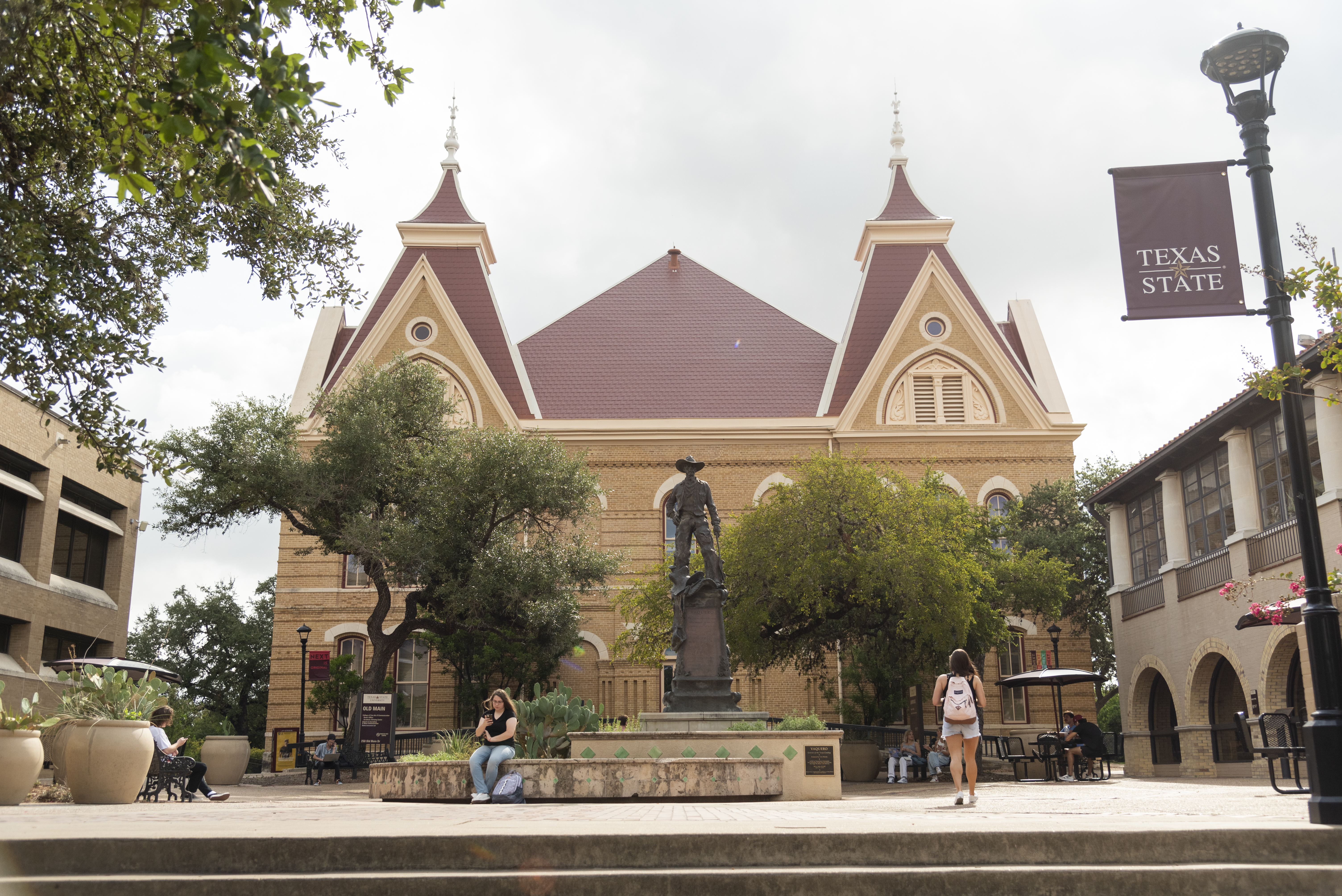 DEPARTMENT OF SOCIOLOGY INTERNSHIP TEAM CONTACT INFORMATIONInternship Coordinator:			Tina Villarreal, M.A.Phone:					512-245-2072E-mail:					tv12@txstate.eduAdministrative Assistant II:		Gerardo Rodriguez, B.S.A.SPhone:					512-245-2113E-mail:					socintern@txstate.eduGraduate Assistant:			Gabby Dunton, B.S.A.SInternship Phone:			512-245-2508Internship E-mail:			socintern@txstate.eduVisit our web page at https://www.soci.txst.edu/Table of ContentsLearning Contract Information					     3Evaluation Forms:Mid-Semester Student Evaluation			  4-5Final Student Evaluation					  6-7Course Description							     8Program Objectives 						     9Responsibilities of the Field Agency			    10       Requirements of the Student					    11Responsibilities of the Internship Coordinator		    12The Role of the Site Supervisor				    13       Mentoring Strategies						    14       Code of Ethics							             15-16The Learning ContractThe Learning Contract draft is the intern’s first course assignment. Because one of the crucial goals of internships in general is to help students become more effective self-directed learners, interns are expected to take the initiative in identifying learning needs, formulating learning goals, identifying resources, and evaluating outcomes.  At the same time, however, we need to acknowledge the two organizational contexts in which the internship exists:  Texas State and the site placement organization.   It is imperative that the requirements, resources, and processes of both Texas State and the site placement organization be factored into the internship plan.  The learning contract is the most effective way of accommodating all the partners in this internship experience.  Each student has prepared a draft of his/her learning contract that includes:A formal statement of the expected learning to be achieved by the internA statement of how this learning is to be accomplishedA statement of how this learning is to be assessedA description of the work activitiesA list of specific learning objectivesThe intern’s special project (should be mutually beneficial to the student and the site)The criteria to be used for assessing the intern’s learningThe procedure by this learning assessment will be conducted.In addition, each intern was asked to include personal learning objectives, i.e., improve general communication skills, learn networking strategies, etc.  Please review your intern’s learning contract.  The following eight questions can serve as a guide in assuring that the learning contract is responsibly written:Are the learning goals, clear, understandable, and realistic?Can you think of other goals that should be included?Do the learning strategies and resources seem reasonable, appropriate, and efficient?Can you think of other resources and strategies that would be effective?Does the evidence of learning seem relevant to the various goals?Can you suggest other learning evidence?Are the criteria and means for validating the learning evidence clear, relevant, and convincing?Can you think of other ways to validate the learning evidence?This learning contract will serve as the point of reference for the intern, the site supervisor, and Texas State for the duration of the semester.  It can be visited again during the mid-term evaluation to see if goals are being achieved and expectations met – and to determine if changes need to be made or new goals need to be set.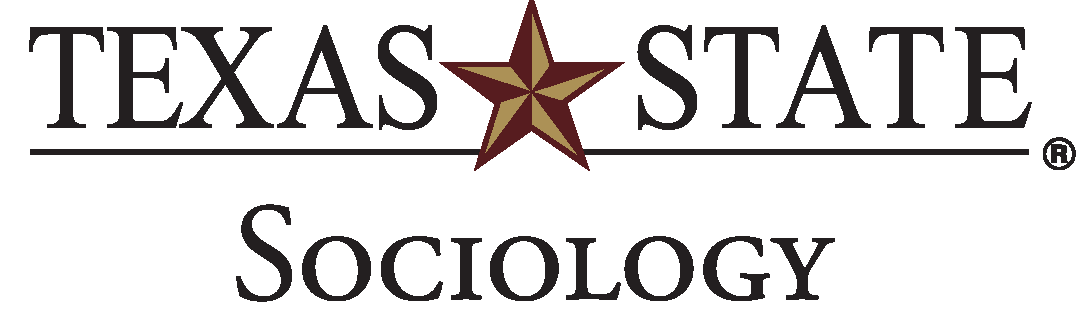 APPLIED SOCIOLOGY INTERNSHIP PROGRAMMID-TERM EVALUATIONDue: Monday, March 18th, 2024Please email to:Internship Program CoordinatorDepartment of SociologyTexas State UniversitySan Marcos, TX  78666-4616PHONE : 512.245.2113E-MAIL : socintern@txstate.eduIntern’s Name – please printSignature of InternSite PlacementSite Supervisor’s Name – please printSignature of Site SupervisorRelative to the intern’s learning goals as detailed on the learning contract, please evaluate the intern based on the following criteria using a 0-100 grading scale.  These grades will be added for one overall score on this evaluation.  This evaluation should be discussed with the intern so they may learn and develop from this experience.  Approximately 20 % of the intern’s grade will come from the mid-term and final evaluations.90-100		Consistently exceeds expectations80-89		Meets and sometimes exceeds expectations70-79		Meets expectations60-69		Usually meets expectations; needs some improvement0-59		Does not meet expectations; needs much improvementGENERAL BEHAVIORAL ASSESSMENT:1. Ability to follow instructions								_______ 1.2. Willingness to perform work when asked						_______ 2.3. Ability to complete assignments in a timely fashion				_______ 3.4. Ability to accept feedback well							_______ 4.5. Willingness to seek help if needed							_______ 5.6. Appropriateness of on-the-job behavior						_______ 6.7. How well is the intern satisfying the goals of the internship?  			_______ 7.SPECIFIC ON-SITE LEARNING ASSESSMENT:8. Intern takes advantage of learning opportunities anddemonstrates insightful interpretations of those experiences				    8.9. Intern seeks increasingly greater conceptual understandingof site-specific relevant concepts and/or processes						    9.10.Intern exercises self-initiative, self-motivation, and self-disciplinein undertaking and in understanding assigned tasks						    10.11.	Please suggest ways in which the intern might improve his/her work performance this semester.12.	Are there ways in which your supervision of this intern could enhance his/her performance and learning experiences during the second half of this semester? Explain.13.	Would you like to suggest changes in the internship goals at this time?  If so, what new goals would you like to suggest?  Are you deleting any goal(s)?14.	Do you have any other comments that you would like to communicate to me with regards to the student's performance, the internship, or the program?Thank you for this feedbackAPPLIED SOCIOLOGY INTERNSHIP PROGRAMFINAL EVALUATIONDue: Monday, April 22nd, 2024Please email to:Internship Program CoordinatorDepartment of SociologyTexas State UniversitySan Marcos, TX  78666-4616PHONE : 512.245.2113E-MAIL : socintern@txstate.eduIntern’s Name – please printSignature of InternSite PlacementSite Supervisor’s Name – please printSignature of Site SupervisorRelative to the intern’s learning goals as detailed on the learning contract, please evaluate the intern based on the following criteria using a 0-100 grading scale.  These grades will be added for one overall score on this evaluation.  This evaluation should be discussed with the intern so they may learn and develop from this experience.  Approximately 20 % of the intern’s grade will come from the mid-term and final evaluations.90-100		Consistently exceeds expectations80-89		Meets and sometimes exceeds expectations70-79		Meets expectations60-69		Usually meets expectations; needs some improvement0-59		Does not meet expectations; needs much improvementGENERAL BEHAVIORAL ASSESSMENT:1. Ability to follow instructions								_______ 1.2. Willingness to perform work when asked						_______ 2.3. Ability to complete assignments in a timely fashion				_______ 3.4. Ability to accept feedback well							_______ 4.5. Willingness to seek help if needed							_______ 5.6. Appropriateness of on-the-job behavior						_______ 6.7. How well is the intern satisfying the goals of the internship?  			_______ 7.SPECIFIC ON-SITE LEARNING ASSESSMENT:8. Intern takes advantage of learning opportunities anddemonstrates insightful interpretations of those experiences				    8.9. Intern seeks increasingly greater conceptual understandingof site-specific relevant concepts and/or processes						    9.10.Intern exercises self-initiative, self-motivation, and self-disciplinein undertaking and in understanding assigned tasks						    10.11.	Please suggest ways in which the intern might improve his/her work performance in the future.12.	Do you have any other comments that you would like to communicate to us with regards to the intern's performance, the internship, or the program?Thank you for this feedbackSociology 4690: Internship Course Description	The internship in applied sociology provides students with a means for integrating classroom knowledge with practical work-related experiences.  Interns discover how sociological knowledge can facilitate understanding of and make important contributions to the work setting.   It provides graduating seniors with a crucial link between their academic training and practical problem solving in a non-academic world.  Interns apply knowledge gained over the course of their academic careers to real life situations and see the links between academic theories and concepts and practical experiences.   The internship experiences also help students develop possible career paths and contacts in a particular field of endeavor.  The important element that distinguishes an internship from a short-term job or community service is the intentional “learning agenda” that the student brings to the experience; therefore, the learning contract, specifying the educational purpose of the placement, is a critical benchmark and evaluation tool for this course.The internship is comprised of two components.  One component consists of seminars that address topics of interest relevant to applied sociology and personal career development.  The other component is the intern’s supervised field placement where the student gains practical experience in a chosen career field.   These two components are designed to achieve several learning goals.   These learning goals include:Applying classroom knowledge to a work setting.Gaining knowledge important to understanding various dimensions and opportunities 	within a chosen field.Developing skills and new knowledge important to success in a chosen field.Experiencing personal growth via decision-making opportunities and critical thinking opportunities, and subsequent increased confidence and self-esteem.A successful internship experience will lead you to:Understand and appreciate the value of the sociological perspective as a valuable and useful tool relative to future personal and professional goals.Become familiar with a variety of tools used by applied sociologists.Demonstrate a solid understanding of the relationship between sociological concepts and practice.Demonstrate elements of learned and reinforced skills via classroom assignments and workplace responsibilities.Develop higher-order thinking skills, e.g., synthesis, analysis, and evaluation processes.Develop a variety of problem-solving approaches relevant to diverse workplace environments. Understand ethical issues related to this work.Applied Sociology Internship ProgramPROGRAM OBJECTIVESAn INTERNSHIP is a supervised learning experience within an approved work setting which (1) serves to provide students with valuable on-the-job experience directly relevant to their academic training and career goals, and (2) provides constructive assistance, through the work of the interns, to public agencies, organizations, and private industry.A successful internship experience requires that the student intern, the host agency, and the Internship Coordinator work together in achieving the following program objectives:To provide the student with a challenging professional experience, including as much exposure to the many facets of the job, the organization, and outside contacts as possible;To provide the student with an opportunity to exercise initiative in problem solving, as well as in carrying out day-to-day work assignments;To expose the student to the reality of functioning in a work role, including the problems and pressures of such roles;To encourage the student to better understand career opportunities;To acquaint sponsoring agencies with possible candidates for future employment;To give the student a sense of accomplishment in completing what is often his or her first professional job experience;To provide, through the work of the intern, a community service by making the human, technical, and information resources of the Department of Sociology and Texas State University-San Marcos more accessible.RESPONSIBILITIES OF THE FIELD AGENCYThe Sponsoring Agency is responsible for:Assuring that the Internship Learning Objectives are met;Defining the role and scope of the agency to the intern, as well as relating to the student the policies and procedures to be followed while on the job;Providing the intern with a "workstation," i.e., a place within the agency where the student may complete his or her assigned duties, or to serve as a "home base" when the principle activity is fieldwork;Providing the student with a directed learning experience by appointing someone to serve as the intern's immediate supervisor ("Site Supervisor").The Site Supervisor is responsible for:Clearly defining the work assignments to the intern and assuring that the student 	is adequately prepared to carry out these assignments;Supervising the day-to-day activities of the intern;Deciding, with the student, upon the actual times to be worked;Verifying by signature that the intern has completed the necessary number of work hours (300 hours spanning 15 weeks in spring or fall sessions and 10 weeks in summer sessions);Evaluating the intern at the mid-semester and end of the semester and signing/completing required form;Communicating with the Internship Coordinator as needed throughout the semester and participating in a virtual site visit with the intern and internship coordinator in attendance, and Providing any recommendations for program improvement to the Texas State Internship Coordinator.REQUIREMENTS OF THE STUDENT TO RECEIVE INTERNSHIP CREDITWORK HOURS: Interns MUST complete a minimum of 300 clock hours spanning a 15-week period (or 10 in the summer.)  Students are to record the number of hours worked each day in his/her "timesheet."  In addition, interns will be evaluated by his/her site supervisor at the mid-point and end of the semester.  These numerical scores will be weighted and added to the academic scores to calculate a semester grade for each intern.  Poor field placement performance will warrant a failing field placement grade.The intern will construct, under the supervision and with the assistance of the Site Supervisor, specific learning objectives relative to the field placement.  These specific learning objectives will be identified in the form of (1) job description, identifying supervision and performance evaluation criteria; and (2) detailed learning goals, identifying specific learning activities and quantifiable learning evaluation criteria.  All the above will be contained within the intern’s learning contract.ACADEMIC ASSIGNMENTS:  Interns are expected to complete all academic assignments with a passing grade to receive a passing grade for the academic portion of the intern’s grade.  In addition, the site supervisor’s evaluations will be weighted and added to the academic scores to calculate a semester grade for each intern.  Missing, incomplete, or unacceptable academic work will warrant a failing academic grade.The conditions of the internship contract will be considered binding for the period designated by the Texas State semester calendar.  All conditions are to be considered binding by all parties interested and/or involved in the Texas State Applied Sociology Internship Program, including but not limited to the Intern, the Site Supervisor, and the Internship Coordinator.  The Texas State Applied Sociology Internship Coordinator will mediate all disputes, and the internship can be terminated for cause at any time by the Texas State Internship Coordinator following an investigation and consultation with all interested parties.   Breach of this contract without cause by any of the interested parties, for the period designated, at the site location listed above, could result in an unsatisfactory grade for the Intern and/or denial of future intern placements at the site.RESPONSIBILITIES OF THE INTERNSHIP COORDINATOR** The Internship Coordinator will:Provide the Intern with academic assignments designed to promote professionalism and apply sociological theories and concepts to the realm of work;Offer arbitration/mediation services to resolve conflicts between the Site Supervisor(s) and Intern, or between the Intern and Texas State University;Be responsible for maintaining records of the Intern’s academic and work-related progress and/or problems;Be available to the Intern and the Site Supervisor(s) for consultation and advising about the progress of the Internship experience;Designate an evaluation system and policy by which the Intern’s grade will be determined at the end of the semester; andDesignate an evaluation system and policy by which the Host Agency’s and the Site Supervisor’s expectations, evaluation methods, and general suitability as a Host Agency and/or Site Supervisor will be recorded for future Intern placement considerations by the Texas State Internship Coordinator.OTHER REMARKS OR COMMENTSIt is understood by all parties involved that any compensation for work completed is a consequence of a private agreement among the Intern, the Host Agency/Agencies, and the Site Supervisor(s).Neither Texas State University nor any of its representatives will seek to secure any compensation for work performed by the Intern; however, if any form of compensation, i.e., mileage, travel allowance, paid parking privileges, wages, etc., is offered by the Host Agency/Agencies and/or the Site Supervisor(s) and accepted by the Intern, said compensation method, rate, and payment schedule is beyond the scope or control of the Internship Coordinator or any other agent of Texas State University.The Intern knowingly and willingly enters the Internship contract without anticipation, expectation, or promise of compensation.The Role of the Site SupervisorRecently, we conducted a focus group of former site supervisors who had been defined by their interns as “outstanding supervisors.”  We asked them, “What makes a good site supervisor?”  We thank them for their insight and share with you their responses:  Assign meaningful tasks and projects.Keep the lines of communication open (talking and listening to your intern).Know that you (the supervisor) don’t know everything – be willing to learn from your intern.Teach the intern as much as you can about your profession, including day-to-day “stuff.”Give praise whenever possible.Give the intern structure – it makes him/her feel more secure.Thank the intern – every day, if possible.Let the intern do YOUR job – when he/she is ready.Teach the intern your entire job – not just the parts you want to off-load.Give the intern a chance to have a sense of accomplishment by assigning projects he/she 	can really contribute to.Facilitate the intern’s unique learning objectives whenever possible.Give the intern frequent feedback.Share your own learning experiences with the intern, both positive and negative when 	appropriate.Be flexible about schedules.Honor the learning contract.Expect the intern to be on time – make him/her accountable.Expect the intern to work on “your” time and do homework on “personal” time.Provide confidentiality/non-profit statements for the intern, if appropriate.Spend 1-2 hours per week in direct supervision and/or contact with the intern.It’s more important to have an intern with a strong interest in the supervisor’s line of work   	than it is to have an intern with specific experience or specific skills normally found in 	applicants.Mentoring StrategiesCommunication IdeasClear communication is the key to effective supervision in any internship.  The following guidelines suggest how to establish a good communication network during the internship experience:Clarify intern’s role through the formal learning agreement (clarify job responsibilities, set goals, set regular work hours, etc.).Schedule regular meetings with the intern to discuss new and past assignments to answer any questions and discuss dynamics of the organization.Give the intern opportunity to attend meetings (staff, committee, or legislative) whenever possible.Explain to the intern how decisions are made.  What are the options?  How did the supervisor draw certain conclusions?Discuss career opportunities in the field, and career paths of college graduates.Structure and supervise the internship more highly in the beginning and ease off when the time seems appropriate.Remember that interns need to receive regular descriptive feedback on their progress.  Are they meeting expectations?  Let them know.If problems do occur, speak directly to the intern.  If the supervisor is unsure how to deal with a particular situation, a phone call to the Internship Coordinator, who can offer support and advice, is recommended.Encourage IntegrationNo rules exist in this area.  Supervisors are encouraged to use creativity in rewarding interns for work well done.  Some suggestions include:Note the intern’s name on any finished project to give them credit and recognition.Give the intern opportunities to attend professional seminars, workshops provided within or by the organization.Give the intern the opportunity to interview or observe in other departments/areas of the organization.Give them the opportunity to meet the administration, or board members, VIPs, or director.Suggest how the intern could transfer their skills to other positions they may apply for.Write about them in the company newsletter – or better yet, have them write about themselves.Add the intern’s name to the telephone directory sheet or post the intern’s picture on the bulletin board.Give them a title other than “intern,” “student,” or “volunteer.”Provide student with contact people known to you for help in future job hunting.CompletionThe supervisor must plan for an ending date from the beginning.  It is important to allow for realistic guidelines for completing projects and for transferring them to other personnel.  This prevents incomplete work, abandoned clients, and helps to keep a timeline.  A good way to end the internship is by holding some form of celebration.  This is a comfortable means of recognizing the completion of the internship experience.  Applied Sociology Internship ProgramCode of Ethics(Adapted from the Society for Applied Sociology Code of Ethics)Preamble	We, as social scientists engaged in the practice of our profession and its application to address issues of societal importance, are committed to the following principles of professional ethics and standards:the right of all individuals to be treated with culturally sensitive respect and dignity, regardless of their relationship to the professional activities being conducted,the right of Applied Sociology Interns to engage in free inquiry and to publicly clarify their research and findings if either are misrepresented,the responsibility of Applied Sociology Interns to be sensitive to their personal beliefs and advocacy regarding an issue as it relates to their ability to objectively perform professional activities related to that same issue,the responsibility of Applied Sociology Interns to evaluate the potential positive and negative outcomes of their professional activities and act in a manner consistent with the principles of this code.The Responsibility of Applied Sociology Interns to Their Subjects	We believe that, in the practice of sociology, it is the responsibility of Applied Sociology Interns, above all else, to knowingly do no harm to those they serve or their research subjects.  This responsibility includes all individuals and social groups regardless of the Intern’s assessment of the legitimacy or role in society of that person or group.  Human subjects will not be coerced to participate in research.  Study designs should assume voluntary cooperation on the part of the research subjects if their participation is required; informed consent of subjects is encouraged whenever possible.  All identifying information associated with participants in a study is to remain confidential, unless prior permission to release the information has been granted by the subjects or their legally designated representatives.The Responsibility of Applied Sociology Interns to Those They Serve	In addition to their subjects, Applied Sociology Interns have equally important responsibilities to those they serve:  students, site supervisors/site representatives and clients.  Interns will provide those they serve with a realistic representation of their qualifications and limitations as they relate to the professional activity in question.	Applied Sociology Interns conducting research for clients should also clarify specific details of a project with their clients, either verbally or (preferably) in writing, prior to the beginning of a study.  These details include the deadlines for key phases of the project, final deliverables (including reports, data, and related electronic media), proprietary nature of study results and related publication rights of the client and Applied Sociology Intern.The Responsibility of Applied Sociology Interns to the Profession	It is the responsibility of all Applied Sociology Interns to maintain a high level of integrity when dealing with research subjects, clients, and the general public.  No Applied Sociology Intern will knowingly misrepresent data or study results to those they serve or to the public, either directly or through the media.  No Applied Sociology Intern will attempt to sell information for a personal profit that is confidential or proprietary unless he or she is authorized to do so.The Responsibility of Texas State’s Sociology Department to the Applied Sociology Intern	If an Applied Sociology Intern feels he or she has been sanctioned by a site supervisor/placement representative or client because that person expected him or her to perform in a manner that would violate this code, that Intern can request support from Texas State’s Sociology Department.  In this situation, the Intern requesting assistance should contact the Internship Coordinators who will be responsible for resolving the matter in a timely manner.Procedures and Sanctions	It is the responsibility of all Applied Sociology Interns to report suspected violations of this code to the Internship Coordinators.   Suspected violations of this code can be reported by anyone.  The complaints should be sent to the Internship Coordinators and must be received within 30 days of the alleged violation.	The Internship Coordinators will notify Texas State’s Sociology Department of the details of the allegation.  The Internship Coordinators are responsible for working with Texas State’s Sociology Department and the Intern in question toward resolving the matter in a timely manner.  The Internship Coordinators will make a recommendation to Texas State’s Sociology Department.  The recommendations can include suspension from the Applied Sociology Internship Program.Commitment to Terms	I understand that the above-listed ethical standards apply to my performance as an Applied Sociology intern at Texas State University. Further, I accept the responsibility of abiding by this code of ethics and understand that any violation of this code could result in my immediate expulsion from the internship program.